洛阳创新发展联盟2023届高三摸底考试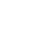 思想政治考生注意：1.本试卷分第I卷(选择题)和第II卷(选择題）两部分，共100分。考试时间90分钟。2.请将各题答案填写在答题卡上。3.本试卷主要考试内容：必修1第1〜2单元，必修3,必修4。第I卷（选择題共48分）―、选择题:本题共24小题，每小题2分，共48分。在每小题给出的四个选项中，只有一项符合 题目要求。1.数据显示，2022年1〜2月，全国居民消费价格(CPI)同比上涨0. 9%，扣除食品和能源价格后的核心CPI同比上涨1. 2%。分月看，1、2月份全国居民消费价格同比均上涨0. 9%，环比分别上涨0.4%和0.6%。导致CPI上涨的因素可能有①市场上的货币流动性不足		②国外通货膨胀对我国的输入性影响③春节临近，市场需求旺盛		④经济发展受阻，劳动生产率降低A.①②		B.①④		C.②③		D. ③④2.2022年5月，国际货币基金组织(IMF)执行董事会完成了五年一次的特别提款权(SDR)定值审查。执行董事会一致决定，维持现有SDR篮子货币构成不变，即仍由美元、欧元、人民币、 日元和英镑构成，并将人民币的权重从10. 92%提高到12. 28%。人民币权重上调的原因可能是①人民币成为国际货币，可以在全球范围内实现自由兑换②中国经济发展长期向好与金融业高质量发展③人民币升值增强了人民币吸引力和中国金融稳定性④人民币在全球外汇储备库和外汇交易中使用份额增加A.①③	 	B.①④		C.②③		D.②④3.2022以来，疫情等多重不确定性因素冲击消费需求。面对压力，多地选择通过发放自带杠杆效应的消费券，拉动消费、提振信心。不考虑其他因素,下列能够正确反映多地发放消费券预期影响的图示(S、D分别代表商品的供给与需求)是______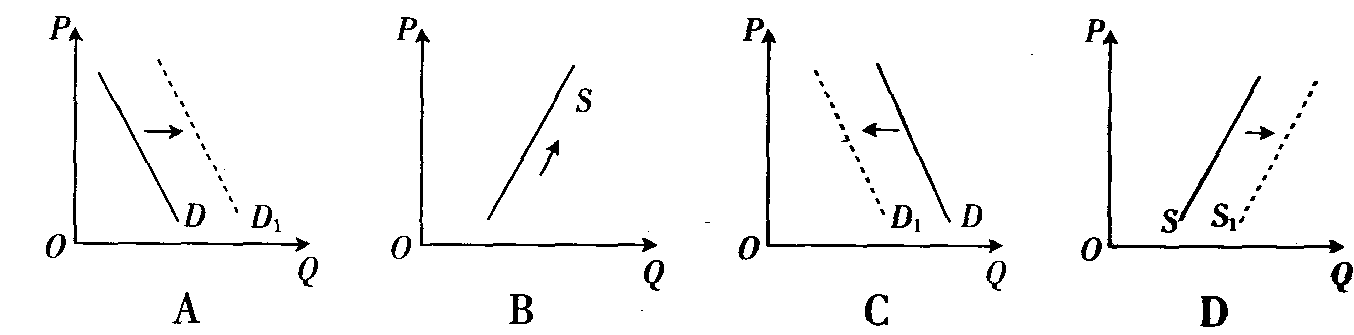 4.2022年3 • 15晚会后，与部分被曝光企业的惨淡现状不同，某企业因被曝出在自身经营困难的情况下仍坚持吸纳残疾人就业而红遍网络，其事迹感动了大批民众，引起民众对该企业产 品的疯狂消费，导致一时间该企业产品供不应求。由此可见①坚持理性消费才有利于消费者更好获得商品价值②使用价值在该企业商品的交换过程中未发挥作用③企业积极承担社会责任能够促进其产品价值实现④民众的消费行为和消费选择受自身情感因素影响A.①②		B.①③		C.②④		D.③④5.马克思在《资本论》中说:“如果供求调节着市场价格，或者确切地说，调节着市场价格同市场价值的偏离，那么另一方面，市场价值调节着供求关系，或者说，调节着一个中心，供求的变动使市场价格围绕着这个中心发生波动。”对此，下列分析正确的是①商品交换应该以价值量为基础实行等价交换②价格围绕价值上下波动是价值规律的表现形式③供求关系的变化决定着商品的价格变动④价格变动对生产的影响是循环往复的A.①②		B.①③		C.②④		D.③④6.截至2020年底，乡村消费品零售额增长速度连续8年快于城镇。“十三五”时期，全国农村网络零售额由2016年的0.89万亿元增长到2020年的1.79万亿元，年均增长率19. 1%。其原 因推断合理的是①农村网络基础设施建设加快推进②城镇居民消费比农村居民消费更理性③城镇居民收人水平不及农村居民收人水平④农村居民收人增幅高于城镇居民收人增幅A.①③	 	B.①④		C.②③		D.②④7.“种草”是网络流行语，泛指把某种事物推荐给他人，让他人也喜欢上该事物的行为。朋友聚餐，上大众点评搜索附近推荐;买化妆品，翻翻小红书上他人的笔记……如今，“种草”正在影响越来越多人的消费习惯。对此，下列理解正确的是①“种草”主要利用了大众消费的从众心理②消费者要谨防虚假“种草”，坚持理性消费③“种草”以分享为名，透支了人们的信任④“种草”能引领经济发展，要支持和鼓励A.①②		B.①④		C.②③		D.③④8.冰天雪地也是金山银山。乘着北京冬奥会的东风，大众对冰雪运动的热情高涨，各地化冰雪资源为冰雪文化、冰雪经济，让“冷资源”热了起来。到2025年，中国冰雪产业总规模有望达 到万亿元，冰雪产业正在成为新的经济增长点。由此可见①新的消费热点能够带动一个产业的成长	②消费能够拉动经济增长，促进生产发展③冰雪消费对国民经济发展有基础性作用	④生产改变了人们生活消费和娱乐的方式A.①②		B.①④		C.②③		D.③④9.中国星网、中国电气装备挂牌成立，中化集团和中国化工联合重组，中国电科重组中国普天，鞍钢重组本钢，国家管网集团资产重组顺利完成，煤炭、医疗等领域专业化整合深人推进，天翼云、 海丁装备创新平台加快落地……2021年，国企重组整合蹄疾步稳、举措频出。这有利于①实现“强强联合”，发挥不同所有制经济互补优势以实现共同发展②实现国有资本保值增值，增强国有经济在国民经济中的主体地位③促进国有资产布局优化和结构调整，提高产业集中度和核心竞争力④做大做优做强国有企业，彰显中国特色社会主义制度的优越性A.①②		B.①④		C.②③		D.③④10.近年来，在政策引导和监管推动下，A股退市速度明显加快,2019年至2021年退市数量分别为10家、16家、20家，同比增速分别为100%、60%、25%，仅这三年的退市公司数量就占到A股全部退市数量的31%。我国严格执行强制退市制度意在①形成上市公司优胜劣汰的市场生态，促进资本市场健康发展②推进社会信用体系建设，提高股市资本流通速度和流通效益③降低资本市场的股价波动风险，保护股票购买者的合法权益④对资本市场形成强有力的威慑效应，引导上市公司提升质量A.①②	B.①④		C.②③		D.③④11.下图是2012〜2021年我国民营企业在企业总量中的占比变化情况。由此可以推断出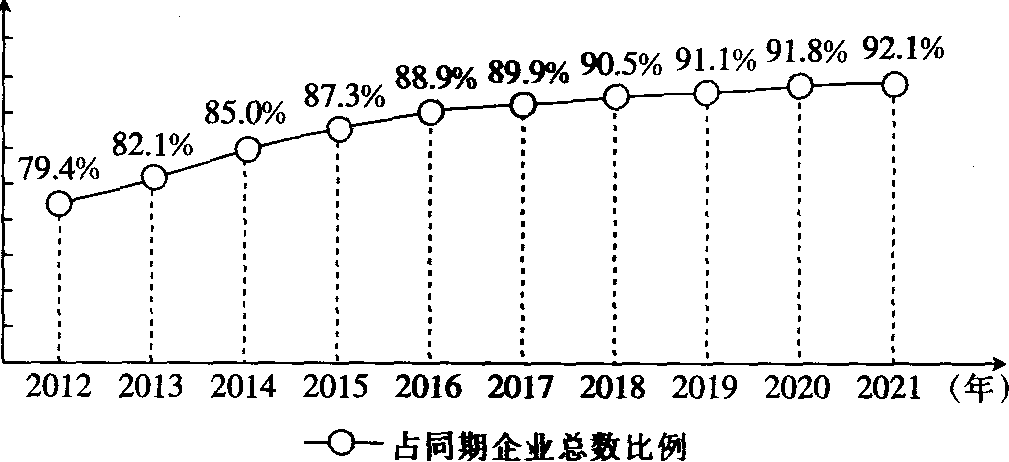   ①我国毫不动摇鼓励、支持、引导非公有制经济发展②我国优化民营经济的营商环境推动了民营经济的发展③我国民营企业已经成为推动经济社会发展的主体力量④我国民营经济资产在社会总资产中逐渐占据优势地位A.①②	B.①④		C.②③		D.③④12.河南开封有一家“无声”刀削面馆，面馆里的服务员、厨师都是聋哑人。该面馆老板10多年来一直坚持为听障人士提供岗位，让很多有听力障碍的年轻人燃起对美好生活的向往，很多 聋哑人也因学会削面手艺而得以自谋生路。该面馆老板A.诚信守约，是合格的中国特色社会主义事业建设者B.坚持守法经营，是保障人民共同利益的重要力量C.完善企业经营管理机制，提高了面馆的效率和竞争力D.讲求社会效益，关注社会公益事业，承担社会责任13.新冠肺炎疫情暴发后，某企业将战略聚焦于健康家电领域，开发出两款带UV_C(紫外线)杀菌灯的空气净化器，该净化器成为网站爆款产品。同时该企业不断解决爆款产品的痛点，持续打造爆款单品。该企业成功的经验有_____	.①丰富品牌组合满足个性需求	②通过兼并重组提升整体效益③生产经营以市场需求为导向	④通过创新促进产品更新换代A.①②		B.①③		C.②④		D.③④14.某市设立招工单项奖，由各乡（镇、场、街道）、村(居)委会负责常态化开展招工工作，精准掌握求职者就业需求，收集、反馈企业招聘信息;充分联动乡村两级干部入组、入户“送岗上门” 推荐就业，打通求职招聘“最后一公里”，促进求职者与企业髙效对接。该市上述做法 ①体现了社会主义制度的本质要求	②构建了和谐的劳资关系③有利于实现劳动力资源合理配置	④发挥了政府主导就业作用A.①③		B.①④		C.②③		D.②④15.2022年6月，人力资源和社会保障部向社会公示“民宿管家”“家庭教育指导师”“建筑节能 减排咨询师”等18个新职业，经公示征求意见、修改完善后，这些新职业将被纳入新版职业 分类大典。这些新职业①折射出中国经济发展的新动向	②夯实了我国经济发展的新基础③为求职者增加了新的就业选择	④缓解了我国就业的结构性矛盾A.①③		B.①④		C.②③		D.②④16.某商业银行推出“民生碳e贷”金融产品，依据企业的碳评价数据和降碳表现，给予企业减碳 效应优惠权益包。针对“专精特新”企业，依据其“碳账户”评价结果，打造全产品链、全周期、全场景优惠金融产品。该商业银行的做法①旨在运用货币政策调节企业的生产经营活动②有利于增强企业减碳意愿，引导企业节能减排③可以克服“脱实向虚”现象，推动实体经济发展④通过提供绿色金融服务，助力实现“双碳”目标A.①③		B.①④		C.②③		D.②④2022年是中国共产主义青年团成立100周年。据此完成17〜18题。17.庆祝中国共青团成立1⑻周年主题宣传片《共青春》主题曲《有我》唱响网络。“承风骨亦有锋芒，有梦则刚”“护身旁,战远方，有我啊”，代表“少年风华”的声线，激发了广大青年以“挽 狂澜于既倒，扶大厦之将倾”的责任担当，以“黄沙百战穿金甲，不破楼兰终不还”的拼搏进取，书写时代华章。这说明①优秀文化作品总能以其特有的感染力使人力量倍增②顺应时代发展的优秀文艺能给人以深远持久的影响③优秀的文艺作品中蕴含着人们的精神向往和追求④优秀文艺作品影响青少年的交往行为和交往方式A.①②		B.①③		C.②④		D.③④18.习近平总书记在庆祝中国共产主义青年团成立100周年大会上指出，1840年鸦片战争以 后，国家蒙辱、人民蒙难、文明蒙尘，中华民族遭受了前所未有的劫难。一批又一批仁人志士 为救国救民而苦苦追寻，一大批先进青年在“觉醒年代”纷纷觉醒……为争取民族独立、人民 解放和实现国家富强、人民幸福而贡献力量，谱写了中华民族伟大复兴进程中激昂的青春乐 章。由此可见①中华民族精神的力量彰显于民族复兴的伟大实践中②爱国主义植根于中华民族心中，是中华民族的精神基因③民族精神的魅力就在于它的活力和与时俱进的能力④中国青年是推动社会变革和进步的源动力和主力军A.①②		B.①③		C.②④		D.③④19.文化是一个国家、一个民族的灵魂，党的十九届五中全会明确提出了我国到2035年建成文化强国的战略目标。实现这一战略目标，要求我们更加努力实现中华优秀传统文化创造性 转化、创新性发展，不断擦亮中国优秀传统文化底色。这是邊于优秀传统文化①源远流长，是建设文化强国的必由之路	②朝气蓬勃，是建设文化强国的精神旗帜③成就辉煌，是建设文化强国的价值资源	④博大精深，是建设文化强国的坚实根基A.①②		B.①③		C.②④		D.③④20.新时代的中国青年，生逢其时、重任在肩，要努力用青春的能动力和创造力激荡起民族复兴的澎湃春潮，用青春的智慧和汗水打拼出一个更加美好的中国。实现中国梦是一场历史接 力赛，当代青年要在实现民族复兴的赛道上奋勇争先，必须①明是非辨真伪，取缔腐朽文化，抵御落后文化②有理想常修德，筑牢信念之基，注重道德实践③善继承求上进，弘扬传统道德，争做时代新人④勇作为肯奋斗，自觉担当尽责，踏踏实实做事A.①②		B.①③		C.②④		D.③④21.鉴于新型冠状病毒呈现出新的特点以及治疗经验和治疗手段的进一步丰富，为进一步科学、 规范做好新型冠状病毒肺炎诊疗工作，国家卫健委等部门组织专家对《新型冠状病毒肺炎诊 疗方案(试行第八版修订版)》的相关内容进行修订，形成了《新型冠状病毒肺炎诊疗方案(试 行第九版)》。新版新型冠状病毒肺炎诊疗方案①坚持了主观认识与客观存在的具体的统一②为人们沟通主客观世界提供了桥梁和纽带③说明意识活动的内容和形式是主观的、变化的④发挥了意识活动的自觉选择性和主动创造性A.①③		B.①④		C.②③		D.②④22.1945年，在争取抗战最后胜利的关头，党的六届七中全会通过《关于若干历史问题的决议》; 1981年，在改革开放大潮兴起之时，党的十一届六中全会通过《关于建国以来党的若干历史 问题的决议》;2021年，在党成立一百周年的重要历史时刻，党的十九届六中全会通过《中共 中央关于党的百年奋斗重大成就和历史经验的决议》。中国共产党重视不断总结历史经验 是因为①认识具有上升性，新的认识取代旧的认识是认识发展的规律②真理是具体的，应随着历史条件的变化而不断丰富和完善③在实践中认识和发展真理是我们不懈的追求和永恒的使命④认识具有反复性，正确的认识需要经过多次反复才能完成A.①②		B.①④		C.②③		D.③④23.新冠肺炎疫情防控期间，无论是进店还是出行都需要“扫码”。因此一些没有智能手机的老年人每次都需要手动填写资料，十分不便。某地为无智能手机市民发放了带有二维码的卡片，供扫码时出示，由“我扫你”变为“你扫我”。“反向扫码”既有效破解了老年人扫码难题， 也让防疫更加精准高效。这一做法①说明可以根据人民群众的愿望建立有利的事物联系②合理运用逆向思维，推动了管理和服务的创新③破解了老年人的扫码难题，实现了新旧事物的融合④坚持了科学性和人民性的统一，值得借鉴推广A.①②		B.①③		C.②④		D.③④24.《广东省卫生健康委生育登记管理办法》于2022年5月1日起正式实施，将“生育登记证明” 更改为“生育登记凭证”，并明确“生育登记凭证不作为相关生育行为是否符合《广东省人口与计划生育条例》的依据”，强调生育登记仅作为人口监测的工作手段，而不再成为制约群众 生育的工具。这表明①价值判断和价值选择具有社会历史性②上层建筑应适合经济社会发展进步的要求③事物的价值和属性会因人的需要而变化④社会意识与社会存在的变化是同步的A.①②		B.①④		C.②③		D.③④第II卷（非选择题共52分）二、非选择题:共52分。25.阅读材料，完成下列要求。湖北省秭归县被称为“中国脐橙之乡”，当地农民大多以种植脐橙为生。但由于品种单一、上市时间集中，秭归脐橙的收购价曾一度跌至3毛钱一斤。某农业技术人员为当地引进 “伦晚”等晚熟品种，与其他地区错开脐橙上市的高峰期，填补了市场空白，秭归脐橙的价格 一路水涨船高。为实现“一树脐橙红到春”，该农业技术人员示范推广“留树保鲜”栽培技术，有效延长了鲜果采收期，使秭归脐橙“晚熟、晚采、晚上市”，成为全国柑橘鲜果供应期最长的 产品。如今，当地脐橙树上一年四季都结果，秭归脐橙梢销全国各地。2022年，原本不愁销路的秭归脐橙因为新冠肺炎疫情滞销。该农业技术人员到国内某电商平台的直播间，做起了秭归脐橙的“带货主播”，从介绍脐橙种植、口感、食用价值等到科普脐橙知识，一场直播下来.6万斤脐橙售罄。(1)	结合材料，运用经济生活知识，说明秭归脐橙价格前后变化的原因。（6分）(2)	运用经济生活知识，说明材料对果农生产经营的启示。（12分）26.阅读材料，完成下列要求。消费是最终需求，是杨通国内大循环的关键环节和重要引擎，对经济具有持久拉动力， 事关保障和改善民生。近年来，我国消费规模稳步扩大、结构持续优化、业态曰益丰富，居民 消费从有形物质商品向更多服务消费扩展，发展型、享受型消费进一步壮大，消费对经济发展的基础性作用不断巩固。我国有14亿多人口的超大规模内需市场，有世界上规模最大、成长最快的中等收入群体，其中孕育着大量消费升级需求，未来消费将更趋多元化、个性化、品质化，智能、绿色、健康成为居民消费新潮流。同时，也应当看到，我国消费发展水平和消费质量与主要的发达经济体相比仍有一些差距，新冠肺炎疫情和消费环境也对居民消费产生了一定的冲击。2022年4月，国务院办公厅印发《关于进一步释放消费潜力促进消费持续恢复的意见》，要求综合施策释放消费潜力，促进消费持续恢复。结合材料，运用经济生活知识，说明国家应如何进一步释放消费潜力，促进消费持续恢复。（10分）27.阅读材料，完成下列要求。2022年是毛泽东同志《在延安文艺座谈会上的讲话》发表80周年。围绕“从延安出发， 铸就中华文化新辉煌”的话题，某同学收集整理了如下资料卡：结合材料，运用文化生活知识，说明广大文艺工作者应如何铸就中华文化新辉煌。 (12 分）28.阅读材料，完成下列要求。1994年分税制改革后，中国的税制体系发生重要变化，随之带来房地产业税制改革的 探讨。现行税制体系已无法满足房地产市场的发展需求，规范房地产业税制体系及房地产 业市场行为、完善房地产征管措施，将是税制改革研究的主要内容。2021年10月23曰，第十三届全国人民代表大会常务委员会第三十一次会议决定授权国务院在部分地区开展房地产税改革试点工作：明确国务院制定房地产税试点具体办法，试点地区人民政府制定具体实施细则；国务院及其有关部门、试点地区人民政府应当构建科学可行的征收管理模式和程序；国务院按照积极稳妥的原则，统筹考虑深化试点与统一立法、促进房地产市场平稳健康发展等情况确定试点地区，报全国人民代表大会常务委员会备案。(1)	结合材料，运用矛盾的普遍性和特殊性的辩证关系原理，说明开展房地产税改革试点工	作的意义。（8分）(2)	结合材料，就我国房地产税改革另提两点方法论建议。（4分）洛阳创新发展联盟2023届高三摸底考试思想政治参考答案1.C【解析】居民消费价格上涨会受多种因素影响，这些因素包括成本、供求、通货膨胀以 及外部因素等。当市场上的货币流动性不足时，呈现通货紧缩趋势，此时物价下行，排除①。 全球通货膨胀愈演愈烈，进而影响我国商品进口，带动国内居民消费价格上涨，②入选。春 节临近，市场需求旺盛，推动居民消费价格上涨，③入选。“劳动生产率降低”的说法与实 际不符，排除④。2.D【解析】人民币权重上调反映了人民币的国际地位进一步提升，这种变化与中国经济发 展长期向好、金融业高质量发展紧密相关；也正是由于人民币在全球外汇储备库和外汇交易 中使用份额増加，所以人民币在现有SDR篮子货币中的比重提高，②④正确。人民币‘‘可 以在全球范围内实现自由兑换”的说法与实际不符，人民币目前还未真正成为世界货币，排 除①。人民币升值对我国具有双重影响，保持人民币币值稳定有利于维护我国金融稳定乃至 世界金融稳定，排除③。3.A【解析】从材料中“面对压力，多地选择通过发放自带杠杆效应的消费券，拉动消费、 提振信心”可见，多地方发放消费券的预期影响是刺激消费，不考虑其他因素，需求曲线应 该是向右平行移动，A符合题意。B反映的是价格上涨，供给増加，排除。C反映的是价格 不变，需求减少，排除。D反映的是价格不变，供给増加，排除。4.D【解析】消费者购买商品的目的是获得商品的使用价值，而不是商品价值，排除①。消 费者购买商品是为了满足自身需求，使用价值在消费者购买该企业商品的行为中依然发挥了 作用，排除②。材料中企业坚持吸纳残疾人就业，获得民众认可进而疯狂消费，这表明企业 积极承担社会责任能够促进其产品价值实现，也表明民众的消费行为和消费选择受自身情感 因素影响，③④正确。5.A【解析】价值是价格变动的决定因素，③说法错误。材料强调供求对价格的调节作用和 价值对供求的调节作用，不强调价格变动的影响，④与题意无关且表述不当，排除。马克思 论述了价格围绕价值波动的现象，揭示了价值规律，①②正确。6.B【解析】我国农村网络零售额高速増长，这与我国加快农村网络基础设施建设密不可分; 收入是消费的基础和前提，乡村消费品零售总额多年快于城镇，反映了农村居民收入的増幅 可能高于城镇居民收入増幅，①④正确。“城镇居民消费比农村居民消费更理性”与实际不 符，排除②。一般城镇居民收入水平高于农村居民收入水平，排除③。7.A【解析】“种草”意图使消费者根据他人推荐进行购买，主要利用了消费者的从众心理， ①正确。“种草”具有两面性，一方面可以节约消费者购物选择的时间成本等，但另一方面 也容易滋生虚假宣传等现象，因此消费者应该保持警惕，理性消费，②正确。对于“种草” 不能全盘否定，也不能盲目鼓励，要辩证看待，排除③④。8.A【解析】大众对冰雪运动的热情高涨，让冰雪经济火了起来，冰雪产业有望成为新的经 济増长点，这表明新的消费热点能够带动一个产业的成长，消费能够拉动经济増长，促进生 产发展，①②正确。消费对经济的发展具有基础性作用，但并非冰雪消费对国民经济发展有 基础性作用，排除③。材料没有体现生产对人们生活消费和娱乐方式的影响，排除④。9.D【解析】材料强调的是国有企业之间的重组整合，不涉及非公有制经济，排除①。公有 制经济在国民经济中占主体地位，②说法错误。在关系国计民生的重要行业和关键领域实施 国有企业重组整合，有利于促进国有资产布局优化和结构调整，提高相关产业集中度和核心 竞争力，有利于做大做优做强国有企业，彰显中国特色社会主义制度的优越性，③④正确。10.B【解析】我国严格执行强制退市制度，有利于资本市场淘汰部分劣质上市公司，净化资 本市场，促进资本市场健康发展，提高上市公司整体质量，①④正确。②③均不是我国严格 执行强制退市制度的目的，排除。11.A【解析】图示信息反映了 2012年以来，我国民营企业在同期企业总数中的占比逐年増 加，反映了我国民营企业蓬勃发展。据此可以推断我国毫不动摇鼓励、支持、引导非公有制 经济发展，并为民营经济发展创造良好营商环境，①②正确。③与事实不符，夸大了民营企 业的作用，排除。我国坚持公有制为主体，公有资产在社会总资产中占优势，排除④。12.D【解析】材料反映的是企业积极承担社会责任，吸纳残障人士就业，D符合题意。材料 没有反映诚实守信、守法经营以及完善企业经营管理机制等问题，排除A、B、C。13.D【解析】该企业针对新冠肺炎疫情后人们的健康意识増强的情况开发有针对性的健康产 品并获得成功，这表明该企业生产经营以市场需求为导向，③正确。该企业不断解决爆款产 品的痛点，持续打造爆款单品，这表明该企业通过创新促进产品更新换代，④正确。材料与 丰富品牌组合、兼并重组等无关，排除①②。14.A【解析】该市促进求职者与企业高效对接，积极做好就业工作，保障劳动就业权利，体 现了社会主义制度的本质要求，有利于实现劳动力资源合理配置，①③正确。材料与构建和 谐的劳资关系无直接关系，排除②。“政府主导就业”的说法错误，排除④。15.A【解析】随着经济社会发展，社会分工更加细化，一些新职业应运而生。这些新职业折 射出中国经济发展的新动向，也为求职者増加了新的就业选择，①③正确。经济是就业的基 础，排除②。这些新职业与缓解我国就业结构性矛盾无关，排除④。16.D【解析】央行制定和实施货币政策，排除①。该商业银行的做法与“克服‘脱实向虚' 无关，排除③。该商业银行给予企业减碳效应优惠，可以増强企业减碳意愿，引导企业节能 减排，助力实现“双碳”目标，②④正确。17.B【解析】主题歌曲激发了广大青年的责任担当，这说明优秀文化作品总能以其特有的感染力使人力量倍増，①正确。该主题曲彰显了拼搏进取精神，蕴含着人们的精神向往和追求， ③正确。材料没有体现文化对人深远持久的影响，也没有体现对青少年交往行为和交往方式 的影响，排除②④。18.A【解析】在中华民族伟大复兴的征程中，无数中华儿女前仆后继、以身报国、砥砺奋进， 谱写了中华民族伟大复兴进程中激昂的青春乐章，这表明中华民族精神的力量彰显于中华民 族复兴的伟大实践中，爱国主义植根于中华民族心中，是中华民族的精神基因，①②正确。 ③说法错误，排除。人民是推动社会变革和进步的主力军，④说法错误。19.D【解析】我们重视中华优秀传统文化，要推动中华优秀传统文化创造性转化、创新性发 展，是因为优秀传统文化是中华文化的根脉，是建设文化强国的坚实根基和宝贵的文化资源， ③④正确。①②均夸大了中华优秀传统文化的地位和作用，排除。20.C【解析】设问要求从青少年角度回答，“取缔腐朽文化”属于政府角度，排除①。我们 要弘扬传统美德，排除③。实现中国梦，需要青少年有理想、有信念，注重道德实践，奋发 有为、自觉担当，踏踏实实做事，②④正确。21.B【解析】我国调整新型冠状病毒肺炎诊疗方案，坚持从实际出发，做到了主观认识与 客观存在的具体的统一，发挥了意识活动的自觉选择性和主动创造性，①④正确。实践是沟 通主客观世界的桥梁和纽带，排除②。意识活动的内容是客观的，形式是主观的，排除③。22.C【解析】新的认识并非是对己有认识的全盘否定，“新的认识取代旧的认识”的说法错 误，排除①。中国共产党在不同的历史时期及时总结历史经验，这是因为真理是具体的，是 主观与客观具体的历史的统一，我们应该在实践中不断认识和发展真理，②③正确。材料不 涉及谬误向真理的转化，排除④。23.C【解析】人们可以根据事物的固有联系建立新的具体联系，“根据人民群众的意愿”的 说法不当，排除①。材料与“新旧事物的融合”无关，排除③。“反向扫码”变“我扫你” 为“你扫我”，既实现了科学防疫，也照顾了老年人群体的特殊状况，该做法合理运用逆向 思维，推动了管理和服务的创新，坚持了科学性和人民性的统一，值得借鉴推广，②④正确。24.A【解析】适应时代变化，广东省卫生健康委调整生育登记相关规定，这表明价值判断和 价值选择具有社会历史性，上层建筑应适合经济社会发展进步的要求，①②正确。事物的属 性是客观的，不因人的需要而变化，③说法错误。社会意识具有相对独立性，社会意识可以 超前于社会存在，也可能滞后于社会存在，总之社会意识与社会存在不是亦步亦趋的，排除 ④。25. (1)供求关系影响价格。（2分）脐橙集中上市，供过于求，价格下降；（2分）脐橙错峰上市，价格上涨。（2分）(2)	及时调整经营策略，适应市场变化；（3分）遵循价值规律，优化品种结构，实现错峰 上市；（3分）掌握现代农业科技，提高水果品质，形成竞争优势；（3分）坚持线下、线上 销售结合，拓宽水果销售渠道。（3分）26.(1)统筹经济发展与疫情防控，推动经济高质量发展，稳定和増加居民收入。（2分）(2)	改革和完善收入分配制度，进一步扩大中等收入群体比重，缩小收入差距，提高社会 总体消费水平。（2分）(3)	加强和改善消费市场监管和调控，优化消费环境，激发消费意愿。（2分）(4)	引导企业深化供给侧结构性改革，提高产品和服务供给质量和供给效率，更好满足消 费升级需求，为消费创造动力。（2分）(5)	完善社会保障体系，稳定居民未来收入预期，使消费者敢于消费。（2分）27.(1)积极投身中国特色社会主义伟大实践，深入一线开展社会主义文化创作。(2)	坚持以人民为中心的创作导向，贴近群众、贴近生活、贴近实际，创作人民群众喜闻 乐见的社会主义文化。(3)	坚持继承传统、推陈出新，大力推动中华优秀传统文化创造性转化和创新性发展，激发优秀传统文化活力。(4)	面向世界、博采众长，充分吸收世界文化有益成果，坚持以我为主、为我所用，促进中华文化繁荣发展。(5)	坚持文艺创作的正确方向，克服错误倾向，把文艺的社会效益放在首位。（每点3分， 任意回答其中4点得12分。考生如从其他角度作答，言之有理可酌情给分，总分不超过12 分)28.	(1)矛盾的普遍性和特殊性相互联结，一方面，普遍性寓于特殊性之中，并通过特殊性 表现出来；另一方面，特殊性离不开普遍性。（4分）开展房地产税改革试点工作有利于从 试点地区摸索和总结出房地产税改革的成功经验，为全面推进房地产税改革提供有益借鉴， 推动统一立法，规范房地产行业发展。（4分）(2)答案示例：①坚持从实际出发，使主观符合客观。（2分）②坚持群众观点和群众路线，听取和反映人民群众的意见和建议。（2分）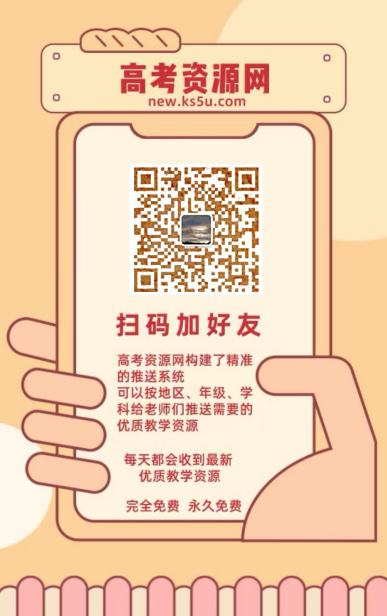 